Nezasićeni ugljovodonici, alkini-Test za 8. razred1. Alkini su: Nezasićeni aciklični ugljovodonici koji u svom molekulu sadrže jednu trostruku vezu Nezasićeni aciklični ugljovodonici koji u svom molekulu sadrže jednu dvostruku vezu Zasićeni aciklični ugljovodonici koji u svom molekulu sadrže jednu trostruku vezu2. Funkcionalna grupa alkina je: Trostruka veza Dvostruka veza3. Alkini imaju:- Dva atoma vodonika manje u odnosu na alkene i četiri atoma vodonika manje u odnosu na alkane sa istim brojem atoma ugljenika- Četiri atoma vodonika manje u odnosu na alkene i dva atoma vodonika manje u odnosu na alkane sa istim brojem atoma ugljenika- Dva atoma vodonika manje u odnosu na alkene i dva atoma vodonika manje u odnosu na alkane sa istim brojem atoma ugljenika4. Opšta molekulska formula alkina je: CnH2n-2 CnH2n+2 CnH2n5. Molekulska formula alkina sa dva ugljenikova atoma je: C2H C2H4  C2H26.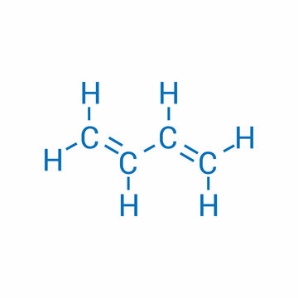 Molekulska formula alkina sa četiri ugljenikova atoma je:C4H4 C4H6 C4H87. Naziv najprostijeg alkina je:Etin Propin8. Eten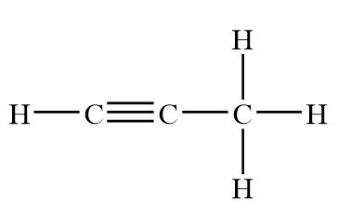 Molekulska formula drugog člana homologog niza alkina je:C4H8 C3H4 C2H29.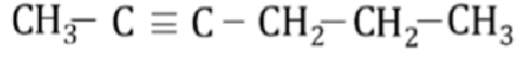 Na slici iznad je predstavljena racionalna strukturna formula: 2-heksina 3-metil-1-pentena 3,4-dimetil-pentina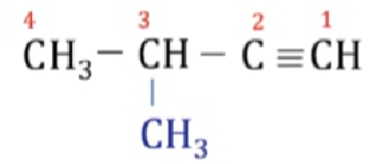 10. Imenuj alkin sa slike iznad. 3-metil-1-butin 1-butin 3-metil-1-heksin11.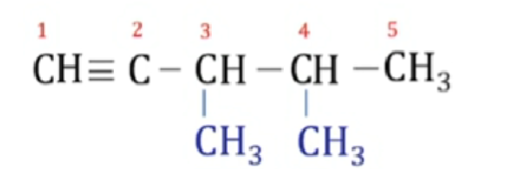 Kako glasi naziv jedinjenja sa slike iznad po pravilima IUPAC-ove nomenklature? 2,3-dimetil-2-buten 3,4-dimetil-1-pentin12. Koji među ponuđenim nazivima ugljovodonika pripada nezasićenim jedinjenjima? propan 2-heksin n-butan